Answers to Unit 6 Practice TestAnswers to Unit 6 Practice TestAnswers to Unit 6 Practice TestAnswers to Unit 6 Practice TestAnswers to Unit 6 Practice Test1. Triangle JKL is similar to triangle MNP.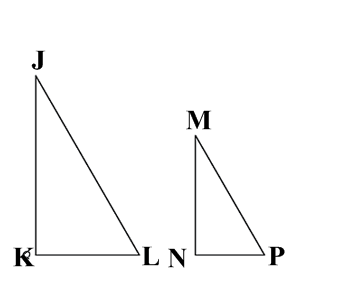 a. Identify and write the corresponding sides and angles of the two triangles.2.  Triangles ABC and ADE share angle A and 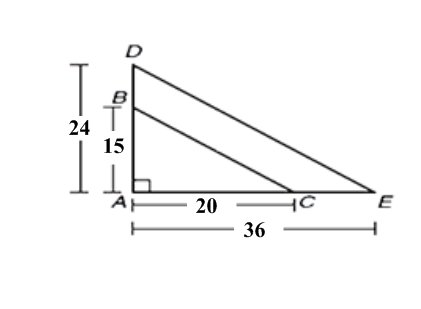 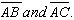 a. Show your work and determine if triangle ABC is similar to ADE. 3. Carla looks from a height of 6 meters at the top of her apartment building. If the flagpole is 36 meters from the apartment building, how tall is the flagpole? [Hint: draw the two triangles separately and in the same orientation]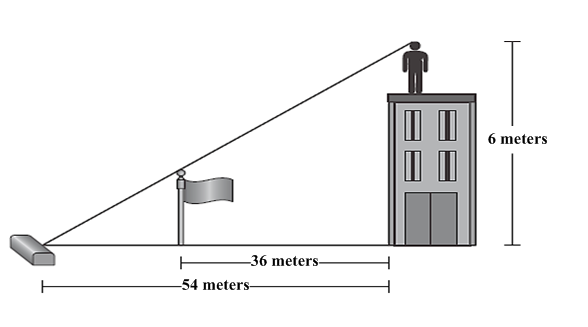 4. Victoria holds a 4-foot-long fishing pole. The fishing line extends 7 feet to the water’s surface and then another 11.2 feet to a hook. How far is the fish from the hook?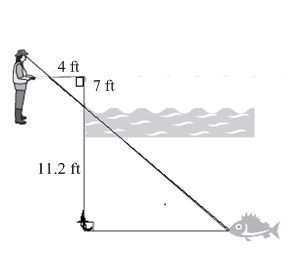 5. Triangle  is a dilation of triangle MNO with the center of dilation at the origin.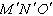 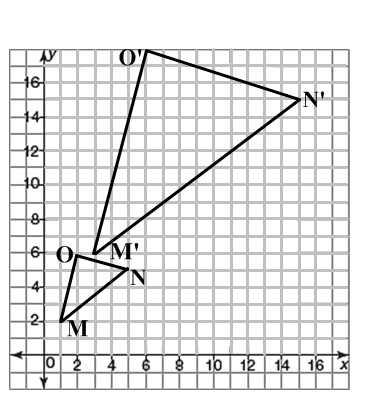 a. What is the scale factor?6. Given the two triangles shown.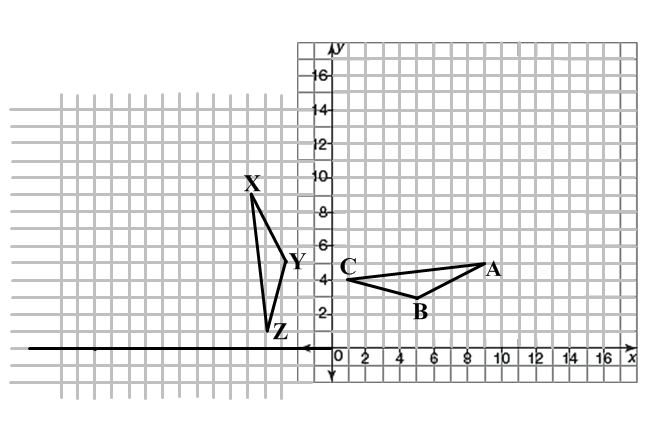 a. Determine the transformation used to create triangle XYZ.7. Write the theorems or postulates that show the pair of triangles are congruent.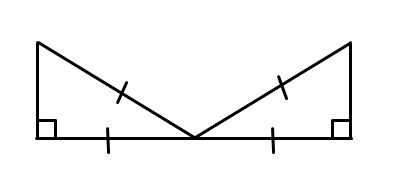 9. Use a two-column proof.Given:   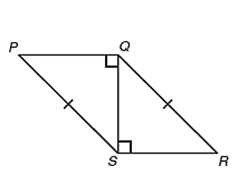 Prove: 8. In the figure shown, . Which theorem can be used to prove ?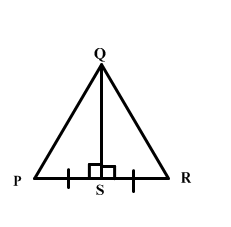 9. Use a two-column proof.Given:   Prove: 1. ,2.    not equal fractions, so not similar3.  2 meters4.  6.4 ft5.  36.  Rotation7.  HL9-2. 9-3.  or 9-4. HL9-5. CPCTC8.  SAS9-2. 9-3.  or 9-4. HL9-5. CPCTC1. ,2.    not equal fractions, so not similar3.  2 meters4.  6.4 ft5.  36.  Rotation7.  HL9-2. 9-3.  or 9-4. HL9-5. CPCTC8.  SAS9-2. 9-3.  or 9-4. HL9-5. CPCTC1. ,2.    not equal fractions, so not similar3.  2 meters4.  6.4 ft5.  36.  Rotation7.  HL9-2. 9-3.  or 9-4. HL9-5. CPCTC8.  SAS9-2. 9-3.  or 9-4. HL9-5. CPCTC1. ,2.    not equal fractions, so not similar3.  2 meters4.  6.4 ft5.  36.  Rotation7.  HL9-2. 9-3.  or 9-4. HL9-5. CPCTC8.  SAS9-2. 9-3.  or 9-4. HL9-5. CPCTC1. ,2.    not equal fractions, so not similar3.  2 meters4.  6.4 ft5.  36.  Rotation7.  HL9-2. 9-3.  or 9-4. HL9-5. CPCTC8.  SAS9-2. 9-3.  or 9-4. HL9-5. CPCTC